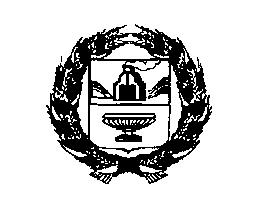 АДМИНИСТРАЦИЯ РЕБРИХИНСКОГО РАЙОНААЛТАЙСКОГО КРАЯРАСПОРЯЖЕНИЕВ целях реализации на территории муниципального образования Ребрихинский район Алтайского края государственной политики в области межнационального и межконфессионального согласия, стабильности, пресечения и профилактики экстремистских проявлений, во исполнение требований Федерального закона от 25.07.2002 №114-ФЗ «О противодействии экстремистской деятельности», руководствуясь Федеральным законом № 131-ФЗ «Об общих принципах организации местного самоуправления в Российской Федерации»:1.Утвердить прилагаемый план мероприятий по профилактике терроризма и экстремизма в Ребрихинском районе на 2022 год.2.Утвердить прилагаемый план мероприятий по реализации в Ребрихинском районе Стратегии государственной национальной политики Российской Федерации в 2022 году.3.Утвердить прилагаемый план работы межведомственной комиссии по противодействию экстремизму в Ребрихинском районе на 2022 год. 4.Признать утратившим силу распоряжение Администрации Ребрихинского района от 30.12.2021 № 258-р.5. Опубликовать данное распоряжение в Сборнике муниципальных правовых актов Ребрихинского района Алтайского края и обнародовать на официальном сайте Администрации Ребрихинского района Алтайского края.6. Настоящее распоряжение распространяется на правоотношения, возникшие с 01 января 2022 года.7. Контроль за исполнением настоящего распоряжения возложить на заместителя главы Администрации района по социальным вопросам Кашперову С.П.Глава  района                                                                                          Л.В.Шлаузер                                                                                          Начальник юридического отдела		                                         С.А.НакоряковКашперова Светлана Петровна(38582)22271                           Утвержден                                                               распоряжением Администрации                                                                                 Ребрихинского района Алтайского края                                                                                 от 12.04.2022 № 92-рПланмероприятий по профилактике терроризма и экстремизма в Ребрихинском районена 2022 год.__________________________                                                                                                              Утвержден                                                                                              распоряжением Администрации                                                                                          Ребрихинского района                                                                                              от 12.04.2022 № 92-рПлан мероприятий по реализации в Ребрихинском районе Стратегии государственной национальной политики Российской Федерации в 2022 году.По результатам выполнения плана мероприятий информация о ходе их реализации должна предоставляться в межведомственную комиссию по противодействию экстремизму в Ребрихинском районе ежеквартально до 10 числа месяца, следующего за отчетным периодом в электронном виде по адресу: kashperova.lana69@mail.ru.                                                                                                                                                                           Утвержден                                                                                                                                                                            распоряжением Администрации                                                                                                                                                                             Ребрихинского района Алтайского края                                                                                                                                                                            от 12.04.2022 № 92-р Планработы межведомственной комиссии по противодействию экстремизму в Ребрихинском районе на 2022 год.Примечания:Пункты плана могут быть изменены и отредактированы в соответствии с особенностями складывающейся обстановки на территории Ребрихинского района.На рассмотрение межведомственной комиссии по противодействию экстремизму в Ребрихинском районе могут выноситься и другие вопросы, возникающие как ситуационно, так и по предложениям членов межведомственной комиссии, представителей органов местного самоуправления, территориальных органов федеральных органов государственной власти или некоммерческих организаций.Главой района – председателем межведомственной комиссии по противодействию экстремизму в Ребрихинском районе ежеквартально могут вноситься предложения по заслушиванию глав сельсоветов, руководителей образовательных и спортивных организаций, не обеспечивающих исполнение решений, принятых на заседаниях межведомственной комиссии и не осуществляющих организацию работы в данной сфере.При необходимости заседания межведомственной комиссии по противодействию экстремизму в Ребрихинском районе могут проводиться совместно с другими комиссиями правоохранительной направленности.12.04.2022с. Ребриха№92-рЗаместитель главы Администрации района по социальным вопросам Управляющий делами Администрации районаС.П.КашпероваВ.Н.Лебедева№п/пНаименование мероприятияСрок исполненияОтветственный1.Проведение учебных занятий на социальных объектах на предмет возникновения чрезвычайных ситуаций.По графикуКарпова Е.А. – председатель Комитета по образованию;Чикильдик С.К.- председатель Комитета по культуре и делам молодежи2.Организация работы в образовательных организациях, учреждениях культуры, учреждениях дополнительного образования проверок на предмет исправности работы системы оповещения, тревожной сигнализации, пожарной сигнализации и других инженерных систем жизнеобеспечения, осмотра зданий, территорий на предмет обнаружения подозрительных предметов, осмотра ограждений, ворот, калиток, запасных выходов, замков, запоров, решеток на предмет их целостности и исправности.ежедневноКарпова Е.А. – председатель Комитета по образованию;Чикильдик С.К.- председатель Комитета по культуре и делам молодежи;Тарасов С.Г. – председатель Комитета по физической культуре и спорту.3.Изучение нормативно-правовых документов федерального, регионального значения по обеспечению безопасности объектов социальной сферы и проведение инструктажа с работниками образовательных организаций, учреждений культуры, учреждений дополнительного образования.По необходимостиКарпова Е.А. – председатель Комитета по образованию;Чикильдик С.К.- председатель Комитета по культуре и делам молодежи;Тарасов С.Г. – председатель Комитета по физической культуре и спорту.4.Документационное обеспечение безопасности массовых мероприятий (издание необходимых приказов, распоряжений, утверждение планов и графиков)По необходимостиКарпова Е.А. – председатель Комитета по образованию;Чикильдик С.К.- председатель Комитета по культуре и делам молодежи;Тарасов С.Г. – председатель Комитета по физической культуре и спорту.5.Организация отраслевых семинаров по профилактике экстремизма и идеологии терроризма на территории Ребрихинского района.В течение годаКарпова Е.А. – председатель Комитета по образованию;Чикильдик С.К.- председатель Комитета по культуре и делам молодежи;Тарасов С.Г. – председатель Комитета по физической культуре и спорту.6.Сверка книжного фонда с «Федеральным списком экстремистских материалов.ежемесячноГорлова С.П.- заведующая Ребрихинской районной библиотекой (по согласованию)7.Уроки мужества «Уроки Холокоста – путь к толерантности»Январь-февраль 2022 годаГорлова С.П. -  заведующая Ребрихинской районной библиотекой (по согласованию)8.Книжные выставки, тематические подборки, мини-выставки «Экстремизм и терроризм – угроза обществу».В течение годаГорлова С.П. - заведующая Ребрихинской районной библиотекой (по согласованию)9.Проведение тестирования молодежи на предмет проявления экстремизма.Январь-март 2022 годаАнтимонова В.А.- главный специалист по делам молодежи Комитета по культуре и делам молодежи.10.Организация проверок Паспортов безопасности образовательных организаций и учреждений культуры.В течение годаКашперова С.П. – заместитель главы Администрации по социальным вопросам11.Организация тематических встреч авторитетных лиц общественно-политической сферы Ребрихинского района, ветеранов боевых действий и правоохранительных органов с учащимися 9-11 классов.2022 годКомитет по образованию.12.Организация семинара-совещания с сотрудниками ОМВД России по Ребрихинскому району для руководителей  и преподавателей образовательных организаций по теме «Потенциал экстремистских угроз в этноконфессиональной среде на территории Алтайского края»В течение годаКомитет по образованию.13.Организация тематической встречи сотрудников ОМВД России по Ребрихинскому району с тренерами спортивных клубов, преподавателями физической культуры и спорта, представителями спортивного сообщества «О современном фанат-экстремизме в спортивной среде»В течение годаКомитет по физической культуре и спорту 14.Беседа с учащимися о последствиях ложных сообщений о готовящихся террористических актах.Январь 2022 годаКарпова Е.А. – председатель Комитета по образованию15.Конкурс рисунков «Мир на планете – счастливые дети»Май 2022 годаГорлова С.П.заведующая Ребрихинской районной библиотекой (по согласованию)16.Беседы, презентации, акции «Земля без войны», «Возьмемся за руки, друзья», «В семье единой»Июнь-август 2022 годаГорлова С.П.заведующая Ребрихинской районной библиотекой (по согласованию)17.Праздничный концерт, посвященный Дню России «Наш край – страны большой частица»12 июня 2022 годаСуспицин С.И. – директор МКУК «МФКЦ Ребрихинского района имени А.Ванина» (по согласованию)18.Спортивно – развлекательная программа, посвященная Дню России.12 июня 2022 годаСуспицин С.И.директор МКУК «МФКЦ Ребрихинского района имени А.Ванина» (по согласованию) (по согласованию);Тарасов С.Г. – председатель Комитета по физической культуре и спорту.19.Оформление информационных стендов в учреждениях культуры «Символы России»Июнь 2022 годаЧикильдик С.К.- Председатель Комитета по культуре и делам молодежи20.Информационно-познавательная викторина для детей и подростков, посвященная Дню Государственного флага Российской Федерации «Флаг России – гордость нашей страны».22 августа 2022 годаСуспицин С.И.директор МКУК «МФКЦ Ребрихинского района имени А.Ванина» (по согласованию);Тарасов С.Г. – председатель Комитета по физической культуре и спорту.21.Памятные мероприятия, посвященные Дню солидарности в борьбе с терроризмом.3 сентября 2022 годаЧикильдик С.К- председатель Комитета по культуре и делам молодежи;Карпова Е.А. – председатель Комитета по образованию22. Информационные программы, посвященные Дню Конституции 12 декабря 2022 годаЧикильдик С.К- председатель Комитета по культуре и делам молодежи;Карпова Е.А. – председатель Комитета по образованию23.Информирование родителей на родительских собраниях по темам:- «Проблемы экстремизма и нетерпимости в подростковой среде»;- «Проявление толерантности в семье»;- «Толерантность: терпение и уважение».В течение годаКарпова Е.А. – председатель Комитета по образованию24.Уроки по правовой грамотности у детей и подростков.В течение годаКарпова Е.А. – председатель Комитета по образованию25.Ознакомление вновь прибывших учащихся в образовательные организации с памятками и инструкцией по обеспечению безопасности.В течение 7 дней после зачисления в школуКарпова Е.А. – председатель Комитета по образованию26.Благотворительная акция «Дети – детям»В течение годаКарпова Е.А. – председатель Комитета по образованию27.Мероприятия, посвященные Дню толерантностиНоябрь 2022 годаКарпова Е.А. – председатель Комитета по образованию28.Проведение разъяснительной работы среди учащихся по предупреждению экстремизма с приглашением представителей правоохранительных органов, духовенства:«Гражданская и уголовная ответственность за проявление экстремизма»,«Экстремизм – антисоциальное явление»,«Профилактика правонарушений несовершеннолетних» и др.В течение годаКарпова Е.А. – председатель Комитета по образованию29.Профилактическое мероприятие среди учащихся образовательных организаций «Безопасный интернет»В течение годаКарпова Е.А. – председатель Комитета по образованию30.Организация мониторинга групп в социальных сетях, в сети «Интернет» на предмет недопустимости разжигания экстремистских настроений на территории Ребрихинского района в связи с проведением специальной операции по защите граждан ДНР и ЛНРВ течение годаЧлены межведомственной комиссии по противодействию экстремизму в Ребрихинском районе31.Организация и проведение автопробега «Своих не бросаем»Апрель 2022 годаАдминистрация района32.Организация и проведение акции «Письмо российскому солдату, участвующему в военной операции на Украине»Март – апрель 2022 годаКарпова Е.А. – председатель Комитета по образованию33.Организация и проведение акции «Подарок солдату»Март – апрель 2022 годаАдминистрация района34.Книжная выставка «Крым великой России частичка»18 марта 2022 годаЧикильдик С.К. – председатель Комитета по культуре и делам молодежи35.Информационный час «Мой Крым – моя Россия» 18 марта 2022 годаЧикильдик С.К. – председатель Комитета по культуре и делам молодежи36.Флешмоб «Сила VПРАВДЕ»18 марта 2022 годаАнтимонова В.А. – специалист по делам молодежи Комитета по культуре и делам молодежи№п/пНаименование мероприятияСрок исполненияОтветственные исполнители1.Мониторинг обращений граждан о фактах нарушения принципа равенства граждан независимо от расы, национальности, языка, отношения к религии, убеждений, принадлежности к общественным объединениям, а также других обстоятельств2022 годМежведомственная комиссия по противодействию экстремизму в Ребрихинском районе.2.Мониторинг конфликтных ситуаций, связанных с фактами нарушения принципа равенства граждан независимо от расы, национальности, языка, отношения к религии, убеждений, принадлежности к общественным объединениям, а также других обстоятельств2022 годМежведомственная комиссия по противодействию экстремизму в Ребрихинском районе.4.Консультирование граждан и национально-культурных объединений по вопросам, связанным с реализацией этнокультурных потребностей2022 годМежведомственная комиссия по противодействию экстремизму в Ребрихинском районе.5.Участие в зональных семинарах-совещаниях по вопросам регионального опыта и практики профилактики экстремизма и распространения радикальных идеологий2022 годЧлены межведомственной комиссия по противодействию экстремизму Администрации Ребрихинского района;Отдел ГО, ЧС и МР Администрации района;ОМВД России по Ребрихинскому району (по согласованию)6.Участие в курсах повышения квалификации по вопросам реализации полномочий органов местного самоуправления в сфере профилактики экстремизма и радикальных идеологий, в том числе идеологии терроризма2022 годЧлены межведомственной комиссия по противодействию экстремизму Администрации Ребрихинского района;Отдел ГО, ЧС и МР Администрации района;Комитет по образованию Администрации района;Комитет по культуре и делам молодежи Администрации района;Комитет по физической культуре и спорту Администрации района6.Организация и проведение обучающих семинаров для руководителей организаций и учреждений района, муниципальных служащих органов местного самоуправления по теме профилактики терроризма и экстремизма на территории района2022 годОМВД России по Ребрихинскому району (по согласованию);Отдел ГО, ЧС и МР Администрации района7.Организация проведения социологического исследования по измерению потенциала протестной активности молодежи2022 годКомитет по образованию Администрации района;Комитет по культуре и делам молодежи Администрации района8.Подготовка и размещение тематических материалов на официальном сайте администрации района, в районной газете "Знамя труда",направленных на формирование неприятия у населения экстремистских настроений и радикальной идеологии2022 годМежведомственная комиссия по противодействию экстремизму в Ребрихинском  районе;Редакция газеты «Знамя труда» (по согласованию)9.Подготовка и  распространение информационных материалов о предупреждении пресечении экстремистской деятельностиВ течение годаКомитет по образованию Администрации района;Комитет по культуре и делам молодежи Администрации района;Общественные организации Ребрихинского района (по согласованию)10.Размещение в средствах массовой информации и информационно-телекоммуникационных сетях, включая сеть «Интернет», социальной рекламы, направленной на патриотическое воспитание молодежиВ течение годаКомитет по образованию Администрации района;Комитет по культуре и делам молодежи Администрации района11.Освещение в средствах массовой информации, на официальных сайтах  мер, принимаемых в сфере реализации государственной миграционной политики Российской ФедерацииВ течение годаОМВД России по Ребрихинскому району (по согласованию);Администрации сельсоветов (по согласованию)12.Содействие проведению мероприятий, приуроченных к праздничным и памятным датам в истории России, в том числе посвященных:- Дню славянской письменности и культуры;- Дню России;- Дню государственного флага Российской Федерации;- Дню народного единства.2022 годКомитет по культуре и делам молодежи;Комитет по образованию.13.Организация и проведение историко-патриотических квестов.2022 годКомитет по культуре и делам молодежи;Комитет по образованию. 14.Содействие  деятельности поисковых отрядов и объединений района2022 годКомитет по культуре и делам молодежи;Комитет по образованию.15.Организация спортивных соревнований, посвященных Победе в Великой Отечественной войне2022 годКомитет по физической культуре и спорту.16.Реализация мероприятий, направленных на патриотическое воспитание граждан Алтайского края2022 годКомитет по культуре и делам молодежи;Комитет по образованию;Комитет по физической культуре и спорту.17.Организация и проведение тематических показов фильмов патриотической направленности2022 годКомитет по культуре и делам молодежи.18.Проведение творческих встреч писателей с читателями.2022 годКомитет по культуре и делам молодежи.19.Проведение книжных выставок и акций к юбилеям российских писателей2022 годКомитет по культуре и делам молодежи.20.Поддержка негосударственных некоммерческих организаций, осуществляющих проекты и мероприятия по этнокультурному развитию, межнациональному сотрудничеству и укреплению единства российской нации2022 годМежведомственная комиссия по противодействию экстремизму в Ребрихинском районе.21.Поддержка участия негосударственных некоммерческих организаций в этнокультурных мероприятиях на территории Российской Федерации2022 годМежведомственная комиссия по противодействию экстремизму в Ребрихинском районе.22.Поддержка проектов, направленных на профилактику экстремизма в молодежной среде, межэтническое и межкультурное взаимодействие молодежи в рамках организации и проведения конкурса социальных проектов на предоставление грантов Губернатора Алтайского края в сфере молодежной политики2022 годМежведомственная комиссия по противодействию экстремизму в Ребрихинском районе.23.Освещение в средствах массовой информации наиболее значимых мероприятий межнациональной направленности2022 годМежведомственная комиссия по противодействию экстремизму в Ребихинском районе;Редакция газеты «Знамя труда» (по согласованию).24.Проведение культурно-просветительских, образовательных и иных мероприятий, посвященных празднованию Дню русского языка Июнь 2022 годаКомитет по образованию, Комитет по культуре и делам молодежи.25.Содействие освещению в средствах массовой информации мероприятий в сфере реализации государственной национальной политики, проектов и деятельности национально-культурных общественных организаций2022 годМежведомственная комиссия по противодействию экстремизму в Ребихинском районе;Редакция газеты «Знамя труда» (по согласованию).26.Обеспечение участия талантливых детей и молодежи Ребрихинского района в мероприятиях международного, всероссийского, межрегионального и регионального уровней.2022 годКомитет по культуре и делам молодежи;Комитет по образованию.27.Проведение литературных диалогов на открытой площадке в рамках Пушкинского Дня России «Пушкинские сказки – добрым молодцам урок»2022 годКомитет по культуре и делам молодежи.28.Участие во Всероссийском общественном движении «Волонтеры Победы», посвященном 77-й годовщине Победы в Великой Отечественной войне.2022 годКомитет по культуре и делам молодежи;29.Мониторинг реализации государственной программы Алтайского края «Реализация государственной национальной политики в Алтайском крае»ежеквартальноМежведомственная комиссия по противодействию экстремизму в Ребихинском районе.30.Создание центров традиционной культуры, центров ремесел и фольклора, национально-культурных центров.2022 годКомитет по культуре и делам молодежи.31.Участие в краевом фестивале фольклорного творчества детских коллективов дошкольных образовательных организаций «Солнцеворот»2022 годКомитет по образованию.32.Организация тематического мероприятия (классный час, родительское собрание) с сотрудниками ОМВД России по Ребрихинскому району «Меры ответственности родителей и детей за правонарушения экстремистской направленности»2022 годКомитет по образованию.33.Участие творческих коллективов в краевых фольклорных фестивалях, конкурсах, выставках (в том числе народных промыслов и ремесел), национальных праздниках.2022 годКомитет по культуре и делам молодежи.№ п/пРассматриваемые вопросыСрок проведенияОтветственные исполнители1.Сообщения о состоянии оперативной ситуации на территории Ребрихинского района в части противодействия экстремистской деятельности, проявлениям ксенофобии, профилактики межнациональной и межрелигиозной конфликтности.ежеквартальноКоновалов А.И. – начальник ОМВД России по Ребрихинскому району, член комиссии (по согласованию).2.О подготовке публикаций антиэкстремистской тематики, публикаций, направленных на укрепление мира и межнационального согласия, размещения их в СМИ.ежеквартальноЧуйкова Е.В. – редактор газеты «Знамя труда» (по согласованию).3.О Предотвращение публичных действий, направленных на дискридитацию использования Вооруженных Сил Российской Федерации в целях защиты интересов Российской Федерации и ее граждан, поддержание международного мира и безопасности или исполнения государственными органами Российской Федерации своих полномочий в указанных целяхежеквартальноКоновалов А.И. – начальник ОМВД России по Ребрихинскому району, член комиссии (по согласованию4.О Пресечение призывов к введению мер ограничительного характера в отношении Российской Федерации, граждан Российской Федерации или российских юридических лицежеквартальноКоновалов А.И. – начальник ОМВД России по Ребрихинскому району, член комиссии (по согласованию3.О совершенствовании мер по реализации государственной национальной политики в сфере противодействия экстремизму в молодежной среде.1 кварталАнтимонова В.А. – главный специалист комитета по культуре и делам молодежи Администрации района, член комиссии;Карпова Е.А. - председатель Комитета по образованию Администрации района, член комиссии;Тарасов С.Г. – председатель Комитета по физической культуре и спорту Администрации района, член комиссии;Чикильдик Г.А. - директор КГБПОУ «Ребрихинский лицей профессионального образования» (по согласованию).4.Потенциал экстремистских угроз в этноконфессиональной среде на территории Ребрихинского района2 кварталКоновалов А.И. – начальник ОМВД России по Ребрихинскому району, член комиссии (по согласованию)5.О результатах работы по взаимодействию правоохранительных органов с общественными объединениями, религиозными организациями и надзорной деятельностью, в сфере профилактики и противодействия экстремистской деятельности на территории Ребрихинского района.2 кварталКоновалов А.И. – начальник ОМВД России по Ребрихинскому району, член комиссии (по согласованию).6.О реализации мероприятий, направленных на повышение информационной безопасности, обеспечение защиты от несанкционированного доступа к запрещенным информационным ресурсам в учреждениях образования и культуры.2 кварталЧикильдик С.К. – председатель Комитета по культуре и делам молодежи Администрации района;Карпова Е.А. – председатель Комитета по образованию Администрации района.7.О состоянии миграционной ситуации на территории Ребрихинского района, результатах работы территориальных органов государственной власти и органов местного самоуправления по противодействию нелегальной миграции и профилактики проявлений экстремизма в миграционной среде. 3 кварталКашперова С.П. - заместитель главы Администрации района по социальным вопросам, заместитель председателя комиссии ;Коновалов А.И. - начальник ОМВД России по Ребрихинскому району, член комиссии (по согласованию), член комиссии;Васин К.В. - начальник отдела военного комиссариата Алтайского края по Ребрихинскому району (по согласованию), член  комиссии.8.О перечне запрещенных на территории Российской Федерации экстремистских и террористических организаций3 кварталКоновалов А.И. – начальник ОМВД России по Ребрихинскому району, член комиссии (по согласованию)О проведение информационно-разъяснительных мероприятий с населением о распространении заведомо ложной информации об использовании Вооруженных Сил Российской Федерации, исполнении государственными органами Российской Федерации своих полномочий3 кварталКарпова Е.А. – председатель Комитета по образованию Администрации района;Чикильдик С.К. – председатель Комитета по культуре и делам молодежи Администрации района9.Профилактика экстремизма на территории Ребрихинского района в ходе реализации национальной политики (национальный состав населения, деятельность национальных общественных объединений, этнических диаспор).3 кварталКашперова С.П. - заместитель главы Администрации района по социальным вопросам, заместитель председателя комиссии.10.О результатах реализации системы мониторинга по профилактике межнациональных (межэтнических), межконфессиональных конфликтов на территории Ребрихинского района.4 кварталКашперова С.П. - заместитель главы Администрации района по социальным вопросам, заместитель председателя Комиссии.11.Об итогах реализации подпрограммы 3 «Противодействие экстремизму и идеологии терроризма в Ребрихинском районе» муниципальной программы «Обеспечение прав и безопасности граждан в Ребрихинском районе» на 2021 – 2025 годы за 2022 год.4 кварталКоновалов А.И. – начальник ОМВД России по Ребрихинскому району, член комиссии (по согласованию);Чикильдик С.К. – председатель Комитета по культуре и делам молодежи Администрации района, член комиссии;Карпова Е.А. – председатель Комитета по образованию Администрации района, член комиссии;Тарасов С.Г. – председатель Комитета по физической культуре и спорту Администрации района, член комиссии.12.Об утверждении плана работы межведомственной комиссии по противодействию экстремизму в Ребрихинском районе на 2023 год.4 кварталЗаместитель главы Администрации района по социальным вопросам, заместитель председателя Комиссии.